BujanovskýObčasník1/2019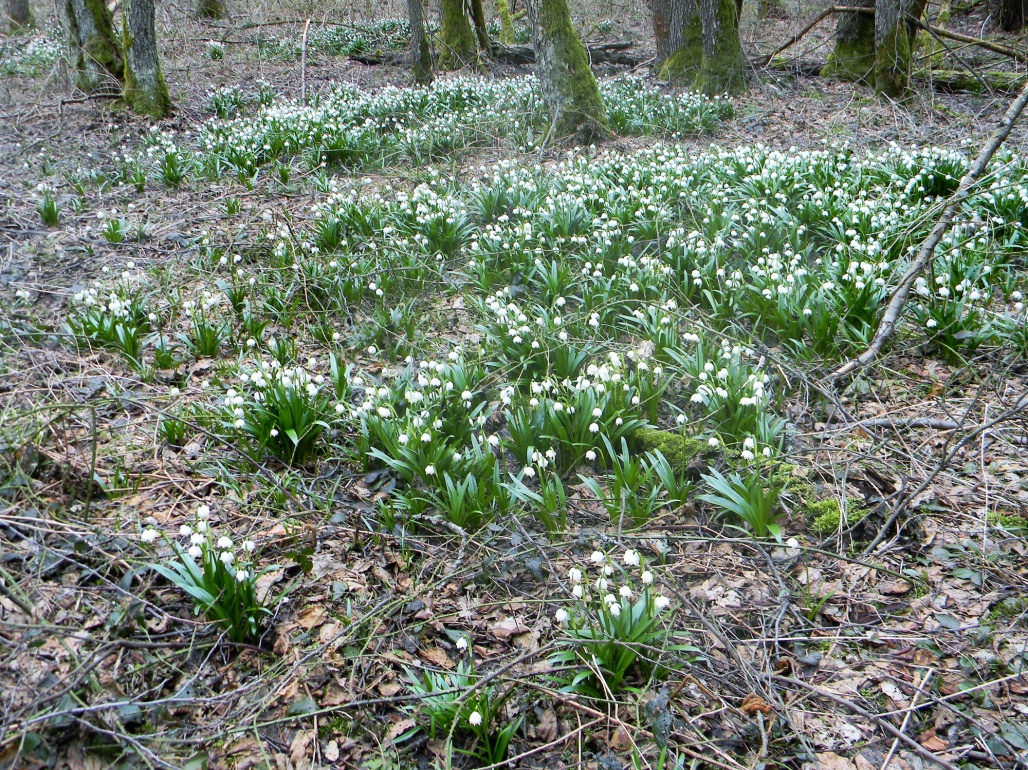 Bujanovský občasník číslo 1/2019 ze dne: 20.3.2019Evidenční číslo:  MK ČR E 21010Vydala Obec Bujanov, Bujanov 26, 382 41 Kaplice, IČO 245 810, počtem 200 ks, zdarma      Informace z jednání zastupitelstva obce     47. zasedání zastupitelstva obce se uskutečnilo 4.10.2018. Přítomno bylo 9 zastupitelů. Provedením zápisu byla pověřena paní Jana Kopecká. Ověřovateli zápisu byli určení pan Turnhöfer Milan a pan Vrážek Vilibald. Na jednání přijali zastupitelé obce následující usnesení:     Usnesením č. 516/2018 zastupitelé schválili doplnění programu  jednání o bod č. 6) – Informace ke sběrnému dvoru     Zastupitelstvo obce vzalo na vědomí zprávu o kontrole plnění usnesení ze 46. zasedání ZO ze dne 6.9.2018.     Usnesením č. 517/2018 bylo schvaleno rozpočtové opatření 6/2018.     Usnesení č. 518/2018 schvaluje uzavření smlouvy č. CB-014330045552/003 o zřízení služebnosti inženýrské sítě mezi obcí Bujanov a firmou E.ON Distribuce a.s. Smlouva řeší přívod elektrické přípojky vedení nn k pozemku p. č. 2366 v k. ú. Suchdol u Bujanova, který  bude veden přes pozemek p. č.1371/3 v k. ú. Suchdol u Bujanova ve vlastnictví obce Bujanov.     Usnesení č. 519/2018 schvaluje uzavření smlouvy o smlouvě budoucí o zřízení věcného břemene č. 1030044151/001 mezi obcí Bujanov a E.ON Distribuce, a.s.       Zastupitelstvo vzalo na vědomí informaci starosty obce o mzdových nákladech a fondu pracovní doby ve sběrném dvoře.1.ustavující zasedání nově zvoleného zastupitelstva obce se uskutečnilo 31.10.2018. Přítomno bylo všech 9 zvolených kandidátů na  zastupitele obce. Provedením zápisu byla pověřena paní Jana Kopecká. Ověřovateli zápisu byli určeni paní Detourová Petra a pan Turnhöfer Milan. Před zahájením jednání přítomní v souladu s § 69. odst. 2 zákona o obcích  složili předepsaný slib zastupitele. Na jednání přijali zastupitelé následující  usnesení:     Usnesením č. 5/2018 byl do funkce dlouhodobě uvolněného starosty obce zvolen veřejným hlasováním pan Detour Luděk.      Usnesením č. 6/2018 by do funkce neuvolněného místostarosty obce zvolen pan Korejtko Antonín.     Usnesením č. 7/2018 zastupitelé ustanovili tříčlenný finanční a kontrolní výbor.      Usnesením č. 8/2018 byla do funkce předsedy finančního výboru zvolena paní Nováková Helena.     Usnesením č. 9/2018 byl předsedou kontrolního výboru zvolen pan Staněk Martin.     Usnesení č. 10/2018 zvolilo členy finančního výboru paní Kopeckou Janu a pana Nováka Pavla.      Usnesení č. 11/2018 zvolilo členy kontrolního výboru pana Poláka Jiřího a pana Turnhöfera Milana.              Usnesením č. 12/2018 zastupitelé zvolili tříčlennou sportovní a kulturní komisi.       Usnesením č. 13/2018 byla do funkce předsedy sportovní a kulturní komise zvolena paní Detourová Petra.      Usnesení č. 14/2018 zvolilo členy sportovní a kulturní komise paní Korejtkovou Evu a paní Vošmíkovou Šulkovou Lenku.        Usnesení č. 15/2018 zastupitelstvo obce schvaluje výši měsíční odměny neuvolněným členům  zastupitelstva a nečlenům zastupitelstva vykonávající funkci v komisi nebo výboru následovně:místostarosta 5 000,- Kč.předseda výboru nebo komise 2 000,- Kč.člen výboru nebo komise 800,- Kč.nečlen zastupitelstva vykonávající funkci člena komise nebo výboru 800,- Kč.Odměna za výkon jednotlivých funkcí i případně jen člena zastupitelstva bude poskytnuta s účinnosti ode dne 1.11.2018.       V případě nastoupení náhradníka na uvolněný mandát bude novému zastupiteli odměna náležet ode dne složení slibu zastupitele.V případě personální změny v obsazení jednotlivých funkcí bude odměna náležet ode dne zvolení do této funkce.       Usnesení č. 16/2018 schvaluje rozpočtové opatření č. 7/2018.     Usnesení č. 17/2018 schvaluje převod částky 1 000 000,- Kč z běžného účtu obce, č. účtu 5428241/0100 vedeného u Komerční banky a.s. pobočka Kaplice na Profi spořící účet Bonus č. účtu  107-241170297/0100 vedeného u Komerční banky a.s. pobočka Kaplice.     Usnesením č. 18/2018 zastupitelstvo obce pověřilo finanční výbor, starostu obce a účetní obecního úřadu vypracovat k projednání na 2. zasedání ZO návrh rozpočtu obce na rok 2019.        Usnesení č. 19/2018 schvaluje aktualizované úseky místních komunikací a pověřuje starostu obce zpracováním a podáním žádosti k obecnímu úřadu Bujanov  o zařazení těchto komunikací do kategorie místní komunikace.     Usnesení č. 20/2018 pověřuje starostu obce Bujanov vyvolat jednání s firmou E.ON ohledně možné finanční spoluúčasti  na přeložení distribuční soustavy zemní elektrické sítě pro připravovanou akci na rekonstrukci místní komunikace ve Skoronicích.      2. zasedání zastupitelstva obce se uskutečnilo 22.11.2018. Přítomno bylo 9 zastupitelů. Provedením zápisu byla pověřena paní Jana Kopecká. Ověřovateli zápisu byli určeni pan Novák Pavel a paní Nováková Helena. Na jednání přijali zastupitelé následující usnesení:     Usnesením č. 21/2018 schválili zastupitelé doplnění programu zasedání o bod č. 10) Návrh rozpočtu SMO Pomalší na rok 2019 a o bod č. 11) Žádost o vydání závazného stanoviska pro akci „Protihluková stěna výrobního  areálu SLR-CZECHIA s.r.o.“       Usnesením č. 22/2018 zastupitelstvo obce schvalilo rozpočtové opatření č. 8/2018.     Usnesení č. 23/2018 schvaluje pronájem části pozemku p. č. 169 v k. ú. Suchdol u Bujanova, jehož součástí je i 1 díl hospodářského příslušenství v budově ev. č. 24 na pozemku o výměře 10 m2 v terminu od 1. ledna 2019 na dobu neurčitou. Cena pronájmu je 60,- Kč za každý jeden měsíc.      Zastupitelé obce vzali na vědomí kupní smlouvu na koupi pozemků p. č. 501/2 lesní pozemek o výměře 571 m2, p.č.  476/13 lesní pozemek o výměře 577 m2, p.č.  477/5 lesní pozemek o výměře 2 047 m2, p.č.  476/2 ostatní plocha o výměře 2 129 m2, vše v k. ú. Suchdol u Bujanova a pozemků p. č. 1167 ostatní plocha o výměře 4 587 m2 a p.č. 1175 ostatní plocha o výměře 209 m2, oba v k. ú. Zahrádka u Omlenic, za celkovou cenu 71 860 Kč.  Nákup pozemků byl schválen usnesením č. 507/2018.     Zastupitelé vzali na vědomí:     informaci o návrhu rozpočtu fondu vodohospodářské infrastruktury obce Bujanov na rok 2019 s předpokládaným příjmem ve výši 151 000,- Kč a předpokládanými výdaji ve výši 100 000,- Kč.     informaci o návrhu rozpočtu sociálního fondu obce Bujanov na rok 2019 s předpokládaným příjmem ve výši 70 000,- Kč a výdaji ve výši 80 000,- Kč s tím, že schodek rozpočtu bude kryt z úspor předchozích let.      informaci o návrhu rozpočtu obce Bujanov na rok 2019, s předpokládaným příjmem ve výši 11 850 000,- Kč a výdaji ve výši 16 540 000,- Kč s tím, že schodek rozpočtu bude kryt z úspor předchozích let.     Usnesení č. 24/2018 schvaluje zařazení akce výměny oken a dveří pláště budovy Obecního úřadu Bujanov do „Místního program obnovy venkova Obce Bujanov na období 2017 – 2021” s realizací v roce 2019.       Usnesení č. 25/2018 pověřuje starostu obce podáním žádosti ke krajskému úřadu  Jč kraje o finanční dotaci na výměnu výplní oken a dveří pláště budovy OÚ Bujanov a to v rámci Programu obnovy venkova Jihočeského kraje 2019.          Zastupitelé vzali na vědomí informaci starosty obce k provedení inventarizace majetku obce Bujanov k 31.12.2018 a o zřízení dílčí a hlavní inventarizační komise.     Usnesením č. 26/2018 byla schvalena cena vodného pro rok 2019 ve výši 31,54,- Kč plus 15 % DPH, tedy 36,27,- Kč a cena stočného ve výši 24,38,- Kč plus 15 % DPH, tedy 28,04,-Kč. Důvodem pro úpravu ceny vodného a stočného  jsou vyšší provozní náklady čistírny odpadních vod ve Skoronicích a zvýšení ceny za elektrickou energii v roce 2019.     Usnesení č. 26/2018 pověřuje starostu obce jednáním s projektantem místní komunikace ve Skoronicích, panem Ertlem o možnosti úpravy projektové dokumentace tak, aby se co nejvíce zabránilo střetu komunikace s trasou podzemního vedení kabelu nízkého napětí.     Usnesení č. 27/2018  pověřuje starostu  obce jednáním s projektantem protihlukové stěny ve firmě SLR CZECHIA s.r.o. se sídlem ve Zdíkách panem Ertlem o možnosti úpravit projektovou dokumentaci ve smyslu jejího prodloužení západním směrem o 6-7 m a dále projednat možnost nekácet stávající smrky v místě realizace protihlukové stěny.     Zastupitelé vzali na vědomí informaci o návrhu rozpočtu SMO Pomalší na rok 2019 na vědomí.     3. zasedání zastupitelstva obce se uskutečnilo 12.12.2018. Přítomno bylo 9 zastupitelů. Provedením zápisu byla pověřena paní Jana Kopecká. Ověřovateli zápisu byli určeni pan Turnhöfer Milan a paní Detourová Petra. Na jednání přijali zastupitelé následující usnesení:     Usnesením č.28/2018 zařadili k projednání žádosti Domova seniorů v Kaplici o finanční příspěvek na zajištění provozu a příkazní smlouvy na podání žádosti o finanční dotaci na opravu místní komunikace.       Usnesením č.29/2018 zastupitelé rozhodli o nákupu provozovny restaurace „U koněspřežky” v Bujanově včetně pozemků a vedlejších staveb  od současných majitelů za celkovou cenu 2 100 000,- Kč.     Usnesení č. 30/2018 schvaluje rozpočtové opatření č. 9/2018.     Usnesení č. 31/2018 schvaluje rozpočet fondu vodohospodářské infrastruktury obce na rok 2019 s předpokládanými přijmy ve výši 151 000,- Kč a výdaji ve výši 100 000,- Kč.      Usnesení č. 32/2018 schvaluje rozpočet sociálního fondu obce Bujanov na rok 2019 s předpokládanými přijmy ve výši 70 000,- Kč a výdaji ve výši 80 000,- Kč.     Usnesením č. 33/2018 byl schvalen rozpočet obce Bujanov na 2019 předpokládanými přijmy ve výši 11 850 000,- Kč a výdaji ve výši 19 040 000,- Kč. Schodek rozpočtu ve výši 7 190 000,- Kč bude kryt z úspor předchozích let.      Usnesením č. 34/2018 bylo vyhověno žádosti Charity Kaplice o poskytnutí finančního příspěvku ve výši 5 000,-  na rok 2019.      Usnesení č. 35/2018 schvaluje uzavření dohody o zrušení kupní smlouvy pozemku p.č. 262/35 o výměře 1 000m2  v k.ú. Suchdol u Bujanova ve prospěch obce Bujanov. Pozemek je územním plánem Bujanov určen ke stavbě rodinného domu.      Usnesením č. 36/2018 schválili zastupitelé aktualizovaný plán zimní údržby místních komunikací.     Usnesení č. 37/2018 schvaluje poskytnutí finančního příspěvku na rok 2019 ve výši 5 000,- Kč Domovu pro seniory Kaplice.     Usnesení č. 38/2018 a 39/2018 schvaluje uzavření smlouvy mezi obcí Bujanov a společností GARANTA CZ a.s., Kněžská 365/22, České Budějovice na vypracování žádosti o finanční dotaci z dotačního titulu  „Podpora obnovy místních komunikací”, včetně příloh a závěrečného vyhodnocení na opravu místní komunikace a smlouvy na zajištění výběrového řízení malého rozsahu na opravu téže komunikace. Náklady podle uzavřených smluv jsou vyčísleny částkou 62 000,- Kč + DPH.     Termíny jednání zastupitelsta obce Bujanov v I. pol. 2019     V prvním pololetí letošního roku jsou další jednání obecního zastupitelstva naplánovány na dny:  4. dubna, 16. května a 6. června.        Rozpočet obce na rok 2019Rozpočet obce na letošní rok 2019 schválili zastupitelé na jednání 12. prosince 2018 usnesením číslo 33/2018.  Rozpočet byl schválen s celkovými příjmy ve výši 11 850 000,- Kč a celkovými výdaji 19 040 000,- Kč. Schodek rozpočtu v celkové výši 7 190 000,- Kč a částka 510 000,- Kč na splátku úvěru bude hrazena z přebytku hospodaření z minulých let.V paragrafu 2212 silnice je plánovaná částka 6 500 000,- Kč na rekonstrukci místní komunikace ve Skoronicích.  V paragrafu 3113 základní školy je 300 000,- Kč určeno na rekonstrukci ústředního topení v mateřské škole a v paragrafu 3315 činnost muzeí a galerií za 370 000,- Kč bude instalováno nové ústřední topení v muzeu koněspřežní železnice. Částka 2 500 000,- Kč v par. 3639 komunální služby je schválena na nákup a opravy objektu pohostinství v Bujanově.PřijmyVýdajeLesní hospodářství  2018Hospodaření v obecních lesích v roce 2018 probíhalo v souladu s lesním hospodářským plánem, s důrazem na plnění závazných ukazatelů (prořezávky a probírky v porostech do 40 ti let věku). Prořezávky byly provedeny na ploše 6,55 ha, tím se podařilo dohnat skluz z minulého roku. Probírky do 40 ti let věku byly provedeny na ploše 1,12 ha, v mírném skluzu proti plánovanému objemu.Horké a suché počasí v loňském roce bylo příznivé pro vývoj lýkožrouta smrkového (Ips typographus), často nazývaného jako kůrovec. Bohužel ani obecním lesům se nálet kůrovce nevyhnul a to způsobilo zvýšení podílu nahodilé těžby. S kůrovcovou kalamitou jde ruku v ruce i značný pokles cen kulatinového dřeva na trhu.  V loňském roce bylo vytěženo celkem 850,- m3 dřeva, z toho 460 m3 v probírkách. Zbytek tj. 390 m3 tvořila těžba nahodilá (zlomy, vývraty, kůrovec). Právě kůrovcová těžba tvořila 23,3% objemu celkové roční těžby. Na těžbách se převážnou měrou podílela firma Kopf z Vimperku a dále firma Velimpex z Mirkovic. V roce 2018 byla zčásti opravena lesní cesta Mravenčí. Dále obec zakoupila traktorový přívěs s hydraulickou rukou. To usnadní práci nejen při nakládání dřeva, ale i při odvozu jiného materiálu. V rámci pěstební činnosti bylo vysazeno celkem 4300 ks sazenic a provedena ochrana sazenic proti buřeni na ploše 5,55. Výsek plevelných dřevin byl proveden na ploše 1,88 ha a dále bylo provedeno již zmiňovaných 6, 55 ha prořezávek. Ošetření sazenic proti zimnímu okusu zvěří bylo provedeno na ploše 5,62 ha. Na provedení pěstebních prací se podíleli zaměstnanci obce a dále živnostníci P. Bartoň, S. Šedivý a J. Pavlíček.Do obecní pokladny přibylo za prodej vytěženého dřeva, pronájem honebních pozemků a prodej vánočních stromků celkem 1 399 000,- Kč. Za správu lesního majetku, opravy cest, nákup lesní techniky a práce v pěstební činnosti obec zaplatila celkem 1 792 000,- Kč.Bedřich Mora – OLHKulturní akce 2019          Ani v letošním roce se kulturní a společenský život v obci nezastavil. Hned po silvestrovské noci se již  první den Nového roku 2019 se konalo společné setkání občanů Rožmitálu, Omlenic a Bujanova na Kovářce.     V únoru  uspořádala kulturní komise v hostinci „U Koněspřežky” dětský maškarní karneval. 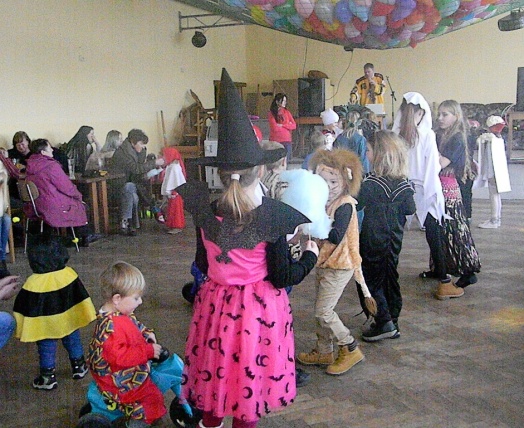 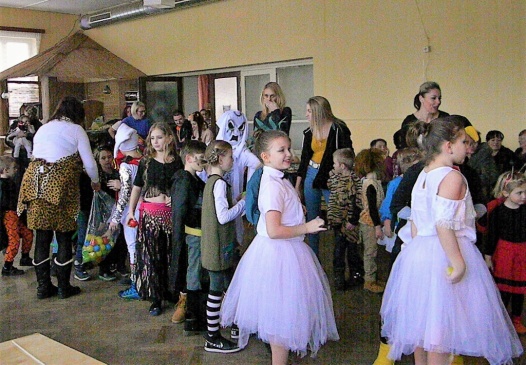      Spolek Traktory Bujanov zajistil konání společenského plesu. Uskutečnil se 16. února  v místním hostinci. Ples se vydařil. Tombola byla bohatá. Účast velká, prodalo se celkem 110 vstupenek. K tanci a poslechu hrál Pyškot Band.     Termin dalších kulturních akcí je následující: Připomínáme všem majitelům psů,že místní poplatek za psa na rok 2019je splatný nejpozději do31.3.2019Poplatek se platí za každého psa staršího 3 měsíců.Pro uplatnění slevy je potřeba předložit očkovací průkaz,s platným očkováním proti vzteklině.Sběrný dvůr Bujanov.   Již čtvrtým rokem obec provozuje v Bujanově sběrný dvůr, kde občané obce mohou odkládat zdarma různé druhy odpadu. Cílem je pečlivějším tříděním odevzdávaného odpadu zvýšit množství odpadu vhodného k recyklaci a dalšímu zpracování a využití a současně snižovat podíl odpadu, který končí na skládkách.      Služeb sběrného dvora již občané nejen naší obce hojně využívají. Ve sběrném dvoře bylo v loňském roce 2018 přijato 95 tun odpadu. Bylo to o 23 tun vice než v roce předešlém. Nejvíce 38 tun bylo objemného odpadu, který všechen skončil na skládce. Dalších 45 tun odevzdaného odpadu bylo využito k recyklaci a dalšímu využití. Z toho bylo např:  železa 9 tun, dřeva 15 tun, skla 1 tuna, papíru 2 tuny, pneumatik 3 tuny, stavební sutě 12 tun. Olejů a dalších nebezpečných odpadů bylo odevzdáno celkem 8 tun.  V systému zpětného odběru bylo pro společnost Elektrowin vytříděno 3 t domácích elektrospotřebičů a pro společnost Asekol 1 t elektrozařízení.     Odstraňování odpadu není lacinou záležitostí. Za 1 tunu objemného odpadu uloženého na skládku zaplatí obec 1 600,- Kč. Za likvidaci 1 tuny pneumatik 1 500,- Kč. Za dřevo 500,- Kč. Za plasty 2 000,- Kč.  U nebezpečných odpadů jsou to částky mnohem vyšší. Za likvidaci jedné tuny zaplatí obec 15 000,- Kč. Poplatky jsou uvedeny bez 15% DPH. Za železo dostane obec v průměru 1,15 Kč za 1 kilogram. Průměrná cena za vývoz jednoho kontejneru nám vychází  3 000,- Kč.        Na zajištění provozu sběrného dvora vynaložila obec v roce 2018 částku 507 000,- Kč. Z toho náklady na servisní služby a odvoz odpadů byly 122 tis. Kč. Za uložení směsného odpadu na skládky jsme zaplatili 70 tis. Kč. Za likvidaci ostatních odpadů, včetně nebezpečných jsme zaplatili dalších 112 tisíc Kč.  Na elektrickou energii,vodu, spotřební material a opravy bylo potřeba 51 tis. Kč.  Mzdové náklady obsluhy dvora byly 152 tis. Kč.  Příjmy, hlavně za odevzdané železo, domácí spotřebiče a elektrozařízení odebrané v systému Elektrowin a Asekol byly 10 000,- Kč.        Podmínky ukládání odpadu na sběrném dvoře stanovuje, kromě zákonných předpisů provozní řád, který je schválen Krajským úřadem Jihočeského kraje, odborem životního prostředí. Tento provozní je nutné dodržovat, jeho porušení může být pokutováno v řádu statisíců korun.    Sběrný dvůr je určen především pro přebírání odpadů od obyvatel, kteří mají ve správním obvodu obce Bujanov trvalé bydliště a od majitelů rekreačních objektů ve správním obvodu obce.     Podnikající fyzické osoby a podnikatelské subjekty mohou na sběrný dvůr ukládat odpady jen na základě samostatné smlouvy uzavřené s obcí Bujanov.   Všechny odpady, včetně nebezpečných, se přijímají na sběrný dvůr zdarma.       Pro vlastní provoz sběrného dvora a pro další zhodnocování odevzdávaných odpadů je potřeba odpad ještě před odevzdáním ve sběrném dvoře nejlépe doma roztřídit podle jednotlivých druhů tak, jak je uvedeno v přiložené tabulce. Je potřeba dbát, aby vznikalo co nejméně směsného odpadu, který je ukládán na skládku. Obsluha sběrného dvora není povinna nedostatečně roztříděný odpad, nebo odpad se kterým není oprávněna dále nakládat (není uveden v přiložené tabulce) od občana přijmout. Při potřebě obevzdat ve sběrném dvoře neobvyklé množství některého druhu odpadu doporučujeme dopředu se domluvit s obsluhou sběrného dvora.    Velkoobjemový odpad jako jsou skříně, gauče, křesla, stoly, okna  rozeberte na menší části, aby co nejvíce odpadu bylo možné použít na recyklaci a další využití a jen zbývající nepoužitelné části byly určeny ke skládkování.   Využitelné složky komunálního odpadu papír, sklo, plasty (PET lahve), čisté oděvy, textil a plyšové hračky lze také odkládat roztříděné do kontejnerů umístěných v Suchdole, Nažidlech, Skoronicích a v Bujanově jako doposud.   Sběrný dvůr a ani kontejnery na tříděný odpad nelze používat na odkládání biologického odpadu či směsného komunálního odpadu z domácností. Biologický odpad (ze zahrad) lze ukládat v silážním žlabu na Svinihlavech, nebo lze využít kompostéry, které vydal obecní úřad. Pro uložení a odvezení směsného odpadu z domácností, který již nelze vytřídit nám slouží popelnice.   Veškeré elektrické domácí spotřebiče a elektrozařízení (počítače, audio a video technika, monitory, televize, lednice, sporáky, pračky, myčky nádobí, žehličky, rychlovarné konvice, fény, vrtačky, čerpadla a další) lze ve sběrném dvoře odevzdávat v systému zpětného odběru. Zpětný odběr zajišťují fy. Elektrowin, Asekol a Ekolamp. Elektrospotřebiče a elektrozařízení jak velké, tak malé, musí být kompletní, nerozebrané, včetně přívodních kabelů. Na rozebrané a nekompletní spotřebiče a elektrozařízení se nevztahují podmínky zpětného odběru a obsluha dvora je oprávněna je nepřijmout.   Ve sběrném dvoře se přijímá další odpad z domácností ke zpracování a recyklaci: Alkalické baterie, baterie z domácích přístrojů a olověné baterie. Zářivky trubicové i kulové. Úsporné žárovky a žárovky obsahující rtuť.Odpady přijímané ve Sběrném dvoře v Bujanově Otevírací doba ve sběrném dvoře: po celý rok	   úterý		08:00 – 12:00                            čtvrtek           14:00 – 18:00					                            sobota	 08:00 – 12:00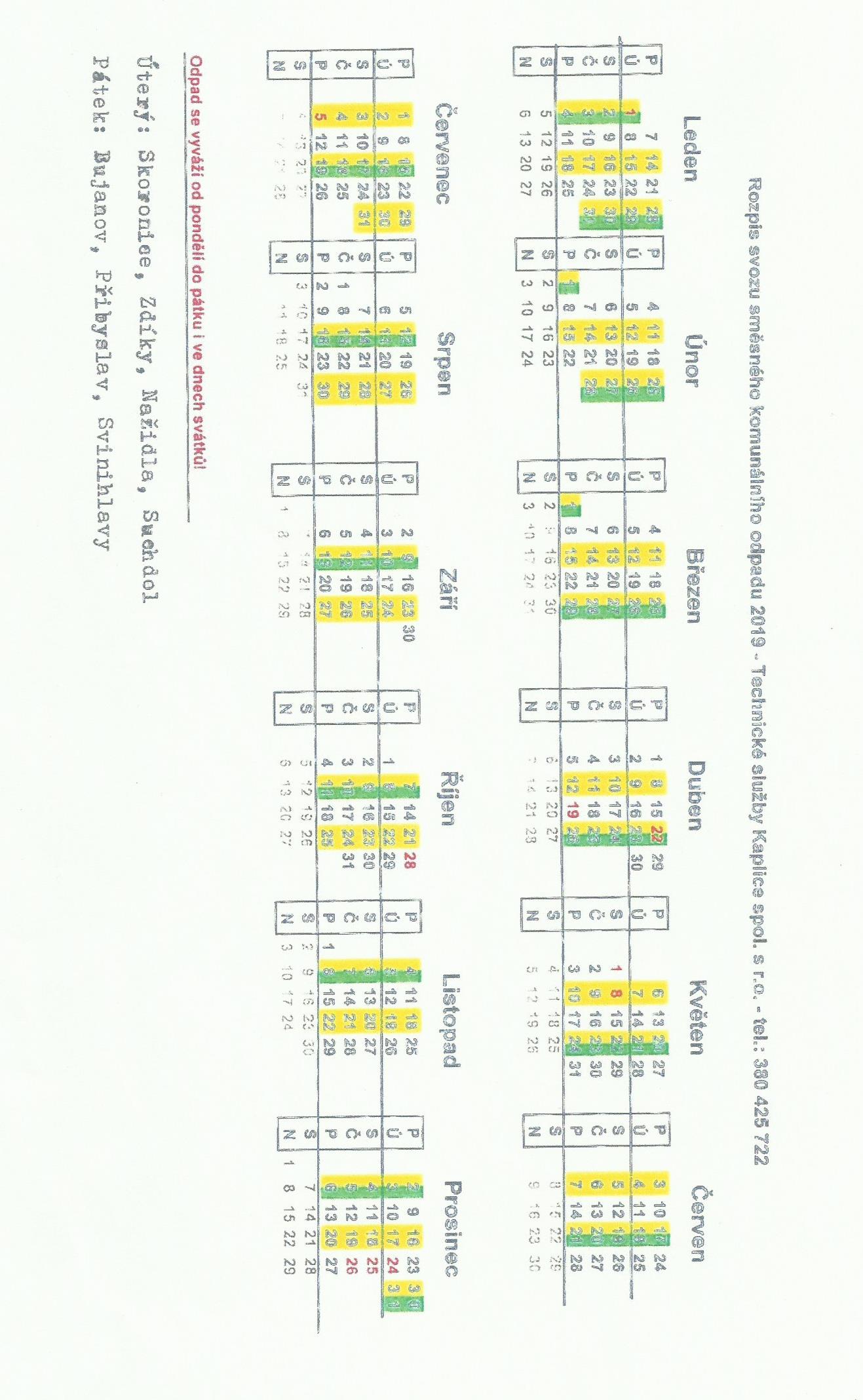  Par            Pol                           Org        Název závazného ukazatele    Kč0000Daňové přijmy celkem   9 595 0001032Podpora ostatních produkčních činností – lesní hospodářství  1 350 0002310Pitná voda     100 5002321Odvádění a čištění odpadních vod a nakládání s kaly       82 5002341Vodní díla v zemědělské krajině – rybník Přibyslav       10 0003315Činnost muzeí a galerií       25 0003419Ostatní sportovní činnost       30 0003612Bytové hospodářství – dům čp. 4,20       55 0003613Nebytové hospodářství – kolníky, telefonní ústředna       33 0003639Komunální služby – pozemky, ostatní nemovitosti, ostatní služby     254 0003722Sběr a svoz komunálních odpadů      200 0003723Sběr a svoz komunálních odpadů jiných než nebezpečných a komunálních       15 0003725Využívání a zneškodňování komunálních odpadů       50 0006310Přijaté úroky, dividendy       55 000Přijmy celkem 11 850 000 Par            Pol                           Org        Název závazného ukazatele   Kč1014Ozdrav. hosp. zvířat – psí útulek       15 0001031Pěstební činnost v lesním hospodářství     176 0001032Těžební činnost v lesním hospodářství     500 0001036Správa v lesním hospodářství + LHP     454 0001037Celospolečenské funkce lesů       50 0002212Silnice    6 550 0002219Ostatní záležitosti pozemních komunikací        20 0002221Provoz veřejné silniční dopravy       70 0002223Bezpečnost silničního provozu        30 0002229Ostatní záležitosti v silniční dopravě       10 0002310Pitná voda       200 0002321Odvádění a čištění odpadních vod a nakládání s kaly      200 0002341Vodní díla v zemědělské krajině – rybník Přibyslav       50 0003113Základní školy      800 0003314Činnosti knihovnické       25 0003315Činnost muzea včetně koláčových slavností     500 0003319Ostatní záležitosti kultury – obecní kronika       50 0003326Pořízení a obnova hodnot místních a národních – Hrady na Malši       60 0003399Ostatní záležitosti kultury - SPOZ     100 0003419Ostatní sportovní činnost       60 0003421Využití volného času dětí a mládeže        20 0003429Ostatní zájmová činnost a rekreace       15 0003612Bytové hospodářství – dům čp. 4,20,       30 0003613Nebytové hospodářství - garáže         5 0003631Veřejné osvětlení     300 0003639Komunální služby a územní rozvoj  2 500 0003722Sběr a svoz komunálních odpadů – domovní odpad      200 0003723Sběr a svoz komunálních odpadů jiných než nebezpečných a komunálních     600 0003725Využívání a zneškodňování komunálních odpadů     120 0003745Péče o vzhled obcí a veřejnou zeleň  1 800 0004349Ostatní sociální péče a pomoc ostatním skupinám obyvatel       45 0004359Ostatní služby a činnosti v oblasti sociální péče         5 0005212Ochrana obyvatelstva        50 0005311Bezpečnost a veřejný pořádek - Městská policie Kaplice        60 0005512Požární ochrana Bujanov, Rožmitál na Šumavě       30 0006112Zastupitelstvo  obce  1 000 0006171Činnost místní správy  1 200 0006310Obecné výdaje z finančních operací       10 0006399Ostatní finanční operace  1 000 0006402Finanční vypořádání minulých let       22 6846409Ostatní činnosti – SMO Pomalší       27 316Výdaje celkem 19 040 000Datum Název akceMísto konání30.3.2019Bujanovslé koláčové běhy areál zahrady základní školy6.4.2019Zahájení rybářské sezonyrybník Přibyslav20.4.2019Velikonoční dílničkaObecní úřad Bujanov30.4.2019Pálení čarodějnichřiště v BujanověDuben Pietní akt u Památniku ZdíkyPamátník Zdíky10.5.2019Setkání seniorůObecní úřad Bujanov1.6.2019Dětský denareál traktoriády na Kovářce15.6.2019Rybářské závodyrybník Přibyslav22.6.2019Traktoriádaareál traktoriády na Kovářce6.7.2019Nohejbal turnajhřiště v Bujanově20.7.2019Koláčové slavnostiareál zahrady základní školy27.7.2019Noční rybářské závodyrybník Přibyslav14.9.2019Rybářské závodyrybník Přibyslav26.10.2019Ukončení rybářské sezonyrybník PřibyslavŘíjenDrakiáda hřiště v BujanověListopad Vítání občánků Obecní úřad Bujanov23.11.2019Adventní dílničkaObecní úřad Bujanov30.11.2019Advent –rozsvěcení vánočního stromunáves v Bujanově7.12.2019Čertovská pártyhostinec U koněspřežky9.12.2019Air force cross - běhPamátník Zdíky, Obú BujanovNázev odpaduKatalog.čísloObjemný odpad: Přijímá se objemný komunální odpad, který nelze dát do popelnic nebo použít jako surovinu pro další zpracování: molitany, potahy, koberce, linoleum, autoskla, drátoskla, zrcadla, dlaždice, obklady a ostatní podobné odpady.200307 Plastové obaly: Na sběrný dvůr se přijímají PET lahve, igelity, fólie, obaly od potravin a drogérie, kýble, přepravky, apod. Vše čisté a bez obsahu.200139Dřevo: Samostatně se přijímá dřevo z domácností, např. rozebraný nábytek, dřevotříska, palety, dřevěné bedýnky, rámy z oken, dveře apod. Látkové potahy, molitanové a pod. výplně,  včetně  kovových , plastových  nebo skleněných součásti musí být odstraněny.  Dřevo je určené k štěpkování a dalšímu zpracování. 200138Odpadní barvy a laky obsahující organická rozpouštědla nebo jiné nebezpečné látky: Přijímají se v originálních uzavřených obalech, jednotlivé druhy barev mohou být slité.200127Motorové, převodové a mazací oleje: Všechny autoservisy jsou místa zpětného odběru při výměnách oleje, na sběrný dvůr přijímáme pouze oleje v uzavřených obalech od obyvatel z individuální výměny oleje.200126Jedlý olej a tuk: Kuchyňský olej v uzavřených nádobách.200125Textilní obaly a oděvy: Čisté použitelné oděvy, textil, plyšové hračky200110Stavební materiály na bázi sádry: Sádrokarton170802Stavební materiály obsahující azbest: Eternitové šablony170605Izolační materiály: Polystyrén pouze bíly, netvrzený, bez lepidel a montážních pěn. 170604Kabely: Přijímá se běžné množství kabelů z domácností.170411Železo a ocel: Přijímá se běžný železný šrot z domácností. Nepřijímají se odpady mající charakter uměleckého díla nebo jeho části, pietního nebo bohoslužebného předmětu nebo jeho části, průmyslového strojního zařízení nebo jeho části, obecně prospěšného zařízení nebo jeho části, zejména zařízení pro hromadnou dopravu, dopravního značení, součásti nebo příslušenství veřejného prostranství a pozemních komunikací a energetické, vodárenské nebo kanalizační zařízení.170405Asfaltové směsi obsahující dehet: Např. IPA170301Stavební odpad: Směsi betonu, cihel, tašek a keramických výrobků. Nepatří sem dlažba a obklady.170107Olověné akumulátory: Přijímají se autobaterie včetně elektrolytu.160601Olejové filtry: Všechny autoservisy jsou místa zpětného odběru filtrů. Na sběrný dvůr přijímáme pouze olejové filtry od obyvatel z individuální výměny olejového filtru.160107Pneumatiky: Všechny pneuservisy jsou místa zpětného odběru při nákupu nových. Na SD přijímáme pouze pneumatiky od obyvatel z individuální výměny pneumatik u os. automobilů, bez disků.160103Skleněné obaly a tabulové sklo: Přijímají se samostatně skleněné obaly od potravin – lahve, sklenice, lahve od alkoholu, bílé i barevné bez obsahu a běžné okenní tabulové sklo. Křišťálové, olovnaté a barevné sklo, drátosklo, zrcadla, automobilové sklo se ukládají samostatně do objemného odpadu. Nelze recyklovat.150107Skleněné obaly znečištěné nebezpečnými látkami: Přijímají se samostatně skleněné obaly znečistěné barvami, ředidly a oleji.150107Kompozitní obaly (tetrapak) Přijímají se samostatně čisté krabice od mléka, džusů, sirupů, vína a podobně. Před odevzdáním je sešlápněte, aby objem byl co nejmenší.  150105Kovové obaly: Přijímají se čisté a vymyté plechovky150104Kovové obaly znečištěné nebezpečnými látkami: Přijímají se samostatně prázdné plechovky od barev, oleje, rozpouštědel apod. 150104Plastové obaly znečištěné nebezpečnými látkami: Přijímají se  samostatně igelity, fólie a jiné plasty znečistěné rozpouštědly, oleji a jinými nebezpečnými odpady. Znečistěné obaly od potravin patří do popelnice150102Papírové a lepenkové obaly: Přijímá se neznečistěný suchý sběrový papír, noviny, časopisy, knihy, papírové a lepenkové obaly150101Papírové a lepenkové obaly znečištěné nebezpečnými látkami: Papír a papírové obaly znečistěné barvami, oleji, rozpouštědly. Musí být vytříděny z běžného sběrového papíru.150101 